Проект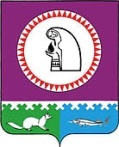 Об утверждении  инструкции вводного инструктажа по охране труда в администрации сельского поселения КарымкарыВ соответствии со статьей 225 Трудового кодекса РФ, в целях обеспечения здоровых и безопасных условий труда в администрации сельского поселения Карымкары:1. Утвердить инструкцию вводного инструктажа по охране труда в администрации сельское поселение Карымкары согласно приложению.      2. Контроль за выполнением распоряжения возложить заместителя главы администрации сельское поселение Карымкары Баклыкову Л.А.Главасельское поселение Карымкары 				           	М.А. Климов 					Приложение к распоряжению администрации сельское поселение Карымкары от «» апреля 2016 г .№ -рИнструкция вводного инструктажа по охране труда в администрации сельское поселение Карымкары 1. Общие сведения об организации1.1. Администрация сельское поселение Карымкары (далее – администрация поселения), является исполнительно-распорядительным органом муниципального образования сельское поселение Карымкары, осуществляет полномочия по решению вопросов местного значения и полномочия по осуществлению отдельных государственных полномочий, переданных в соответствии с законодательством. Администрацией сельского поселения Карымкары руководит глава поселения на принципах единоначалия. Структура администрации поселения  утверждается Советом депутатов сельского поселения Карымкары по представлению главы поселения.Структура, полномочия и порядок деятельности структурных подразделений администрации поселения, определяются Положениями об этих подразделениях, утверждаемыми главой сельское поселение Карымкары.   Юридический адрес администрации поселения: Российская Федерация, Ханты-Мансийский автономный округ-Югра, Октябрьский район, п.Карымкары, ул.Ленина,  дом 18.    Вводный инструктаж по охране труда проводится со всеми вновь принимаемыми на работу независимо от их образования, стажа работы по данной профессии или должности, с временными работниками, командированными, студентами, прибывшими на практику.   При вводном инструктаже вновь поступающему работнику даются знания для сознательного отношения к выполнению правил и инструкций по охране труда, технике безопасности и производственной санитарии, пожарной и электробезопасности и другие.1.2. Основные опасные и вредные производственные факторы на рабочих местах:     - повышенные уровни электромагнитного излучения;     - повышенный уровень статического электричества;     - повышенный или пониженный уровень освещенности;     - повышенный уровень пульсации светового потока;     - повышенное значение напряжения в электрической цепи, замыкание которой можетпроизойти через тело человека;     - напряжение зрения;     - напряжение внимания;     - интеллектуальные нагрузки;     - эмоциональные нагрузки;     - длительные статические нагрузки;     - монотонность труда;     - большой объем информации, обрабатываемой в единицу времени;     - нерациональная организация рабочего места.2. Основные положения законодательства о труде и охране труда   2.1. Каждый имеет право на труд в условиях, отвечающих требованиям безопасности и гигиены, на вознаграждение за труд без какой бы то ни было дискриминации и не ниже установленного федеральным законом минимального размера оплаты труда, а также право на защиту от безработицы (ст. 37 Конституции РФ).   Основы законодательства об охране труда устанавливают гарантии осуществления права трудящихся на охрану труда и обеспечивают единый порядок регулирования отношений в области охраны труда между работодателями и работниками на предприятиях, в учреждениях и организациях всех форм собственности независимо от сферы хозяйственной деятельности и ведомственной подчиненности и направлены на создание условий труда, отвечающих требованиям сохранения жизни и здоровья работников в процессе трудовой деятельности и связи с ней.   Охрана труда - система сохранения жизни и здоровья работников в процессе трудовой деятельности, включающая в себе правовые, социально-экономические, организационно-технические, санитарно-гигиенические, реабилитационные, лечебно-профилактические и иные мероприятия.  Каждый работник имеет право на:   - рабочее место, соответствующее требованиям охраны труда;  - обязательное социальное страхование от несчастных случаев на производстве и профессиональных заболеваний в соответствии с законодательством Российской Федерации;  - получение достоверной информации от работодателя, соответствующих государственных органов и общественных организаций об условиях и охране труда на рабочем месте, о существующем риске повреждения здоровья, а также о мерах по защите от воздействия вредных или опасных производственных факторов;  - отказ от выполнения работ в случае возникновения опасности для его жизни и здоровья вследствие нарушения требований охраны труда, за исключением случаев, предусмотренных федеральными законами, до устранения такой опасности;  - обеспечение средствами индивидуальной и коллективной защиты работников в соответствии с требованиями охраны труда за счет средств работодателя;  - обучение безопасным методам и приемам труда за счет средств работодателя;  - профессиональную переподготовку за счет средств работодателя в случае ликвидации рабочего места вследствие нарушения требований охраны труда;  - запрос о проведении проверки условий и охраны труда на его рабочем месте органами государственного надзора и контроля за соблюдением требований охраны труда или органами общественного контроля за соблюдением требований охраны труда;  - обращение в органы государственной власти Российской Федерации, органы государственной власти субъектов Российской Федерации и органы местного самоуправления, к работодателю, в объединения работодателей, а также в профессиональные союзы, их объединения и иные уполномоченные работниками представительные органы по вопросам охраны труда;  - личное участие или участие через своих представителей в рассмотрении вопросов, связанных с обеспечением безопасных условий труда на его рабочем месте, и в расследовании происшедшего с ним несчастного случая на производстве или его профессионального заболевания;  - внеочередной медицинский осмотр (обследование) в соответствии с медицинскими рекомендациями с сохранением за ним места работы (должности) и среднего заработка на время прохождения указанного медицинского осмотра;  - компенсации, установленные законодательством Российской Федерации и законодательством субъектов Российской Федерации, коллективным договором (соглашением), трудовым договором (контрактом), если он занят на тяжелых работах и работах с вредными или опасными условиями труда.         Работник обязан:          - соблюдать требования охраны труда, установленные законами и иными нормативными правовыми актами, а также правилами и инструкциями по охране труда; - правильно применять средства индивидуальной и коллективной защиты;- проходить обучение безопасным методам и приемам выполнения работ по охране труда, оказанию первой помощи при несчастных случаях на производстве, инструктаж по охране труда, стажировку на рабочем месте, проверку знаний требований охраны труда;- немедленно извещать своего непосредственного или вышестоящего руководителя о любой ситуации, угрожающей жизни и здоровью людей, о каждом несчастном случае, происшедшем на производстве, или об ухудшении состояния своего здоровья, в том числе о проявлении признаков острого профессионального заболевания (отравления);- проходить обязательные предварительные (при поступлении на работу) и периодические (в течение трудовой деятельности) медицинские осмотры (обследования).2.1. Трудовой договор, рабочее время и время отдыха, охрана труда женщин и лиц моложе 18 лет. Льготы и компенсации.Трудовой договорТрудовой договор - соглашение между работодателем и работником, в соответствии с которым работодатель обязуется предоставить работнику работу по обусловленной трудовой функции, обеспечить условия труда, предусмотренные трудовым законодательством и иными нормативными правовыми актами, содержащими нормы трудового права, коллективным договором, соглашениями, локальными нормативными актами и данным соглашением, своевременно и в полном размере выплачивать работнику заработную плату, а работник обязуется лично выполнять определенную этим соглашением трудовую функцию, соблюдать правила внутреннего трудового распорядка, действующие у данного работодателя.Основными принципами правового регулирования трудовых отношений и иных непосредственно связанных с ними отношений признаются:       - свобода труда, включая право на труд, который каждый свободно выбирает или на который свободно соглашается, право распоряжаться своими способностями к труду, выбирать профессию и род деятельности;       - запрещение принудительного труда и дискриминации в сфере труда;       - защита от безработицы и содействие в трудоустройстве;       - обеспечение права каждого работника на справедливые условия труда, в том числе на условия труда, отвечающие требованиям безопасности и гигиены, права на отдых, включая ограничение рабочего времени, предоставление ежедневного отдыха, выходных и нерабочих праздничных дней, оплачиваемого ежегодного отпуска;       - равенство прав и возможностей работников;       - обеспечение права каждого работника на своевременную и в полном размере выплату справедливой заработной платы, обеспечивающей достойное человека существование для него самого и его семьи, и не ниже установленного федеральным законом минимального размера оплаты труда;       - обеспечение равенства возможностей работников без всякой дискриминации на продвижение по работе с учетом производительности труда, квалификации и стажа работы по специальности, а также на профессиональную подготовку, переподготовку и повышение квалификации;       - обеспечение права работников и работодателей на объединение для защиты своих прав и интересов, включая право работников создавать профессиональные союзы и вступать в них;       - обеспечение права работников на участие в управлении организацией в предусмотренных законом формах;       - сочетание государственного и договорного регулирования трудовых отношений и иных, непосредственно связанных с ними отношений;       - социальное партнерство, включающее право на участие работников, работодателей, их объединений в договорном регулировании трудовых отношений и иных, непосредственно связанных с ними отношений;        - обязательность возмещения вреда, причиненного работнику в связи с исполнением им трудовых обязанностей;        - установление государственных гарантий по обеспечению прав работников и работодателей, осуществление государственного надзора и контроля за их соблюдением;        - обеспечение права каждого на защиту государством его трудовых прав и свобод, в том числе в судебном порядке;        - обеспечение права на разрешение индивидуальных и коллективных трудовых споров, а также права на забастовку в порядке, установленном Трудовым Кодексом и иными федеральными законами;        - обязанность сторон трудового договора соблюдать условия заключенного договора, включая право работодателя требовать от работников исполнения ими трудовых обязанностей и бережного отношения к имуществу работодателя и право работников требовать от работодателя соблюдения его обязанностей по отношению к работникам, трудового законодательства и иных актов, содержащих нормы трудового права;         - обеспечение права представителей профессиональных союзов осуществлять профсоюзный контроль за соблюдением трудового законодательства и иных актов, содержащих нормы трудового права;         - обеспечение права работников на защиту своего достоинства в период трудовой деятельности;        - обеспечение права на обязательное социальное страхование работников.Трудовые отношения возникают между работником и работодателем на основании трудового договора, заключаемого ими в соответствии с Трудовым Кодексом.Работник имеет право на:- заключение,  изменение  и  расторжение  трудового  договора  в порядке и на условиях, которые установлены Трудовым Кодексом, иными федеральными законами;- предоставление ему работы, обусловленной трудовым договором;- рабочее   место,   соответствующее   условиям,   предусмотренным   государственными стандартами организации и безопасности труда и коллективным договором;- своевременную  и в полном объеме выплату заработной платы в соответствии со своей квалификацией, сложностью труда, количеством и качеством выполненной работы; - отдых,   обеспечиваемый   установлением   нормальной  продолжительности  рабочего времени, сокращенного рабочего времени для отдельных профессий и категорий работников, предоставлением еженедельных выходных дней, нерабочих праздничных дней, оплачиваемых ежегодных отпусков;- полную  достоверную  информацию  об условиях труда и требованиях охраны труда на рабочем месте;- профессиональную  подготовку,  переподготовку  и  повышение своей квалификации в порядке, установленном Трудовым Кодексом, иными федеральными законами;- объединение,  включая  право  на  создание  профессиональных  союзов и вступление в них для защиты своих трудовых прав, свобод и законных интересов;- участие  в  управлении  организацией  в предусмотренных Трудовым Кодексом, иными федеральными законами и коллективным договором формах;- ведение    коллективных    переговоров    и    заключение    коллективных  договоров   и соглашений через своих представителей, а также на информацию о выполнении коллективного договора, соглашений;- защиту  своих  трудовых  прав,  свобод  и законных интересов всеми не запрещенными законом способами;- разрешение   индивидуальных  и  коллективных  трудовых  споров,  включая  право  на забастовку, в порядке, установленном Трудовым Кодексом, иными федеральными законами;- возмещение  вреда,  причиненного  работнику  в  связи  с   исполнением   им  трудовых обязанностей, и компенсацию морального вреда в порядке, установленном Трудовым Кодексом, иными федеральными законами;- обязательное   социальное   страхование  в  случаях,  предусмотренных  федеральными законами.Работник обязан:- добросовестно исполнять свои трудовые обязанности, возложенные на него трудовым договором;- соблюдать правила внутреннего трудового распорядка организации;- соблюдать трудовую дисциплину;- выполнять установленные нормы труда;- соблюдать требования по охране труда и обеспечению безопасности труда;- бережно относиться к имуществу работодателя и других работников;- незамедлительно  сообщить  работодателю  либо  непосредственному  руководителю  о возникновении ситуации, представляющей угрозу жизни и здоровью людей, сохранности имущества работодателя.Работодатель имеет право:- заключать,  изменять  и  расторгать  трудовые  договоры  с работниками в порядке и на условиях, которые установлены Трудовым Кодексом, иными федеральными законами;- вести коллективные переговоры и заключать коллективные договоры;- поощрять работников за добросовестный эффективный труд;- требовать от работников исполнения ими трудовых обязанностей и бережного отношения к имуществу работодателя и других работников, соблюдения правил внутреннего трудового распорядка организации;- привлекать работников к дисциплинарной и материальной ответственности в порядке, установленном Трудовым Кодексом, иными федеральными законами;- принимать локальные нормативные акты;- создавать  объединения  работодателей  в  целях  представительства  и   защиты   своих интересов и вступать в них.Работодатель обязан:- соблюдать законы и иные нормативные правовые акты, локальные нормативные акты, условия коллективного договора, соглашений и трудовых договоров;- предоставлять работникам работу, обусловленную трудовым договором;- обеспечивать  безопасность  труда   и   условия,   отвечающие   требованиям   охраны и гигиены труда;- обеспечивать работников оборудованием, инструментами, технической документацией и иными средствами, необходимыми для исполнения ими трудовых обязанностей;- обеспечивать работникам равную оплату за труд равной ценности;- выплачивать в полном размере причитающуюся работникам заработную плату в сроки, установленные Трудовым Кодексом, коллективным договором, правилами внутреннего трудового распорядка организации, трудовыми договорами;- вести коллективные переговоры, а также заключать коллективный договор в порядке, установленном Трудовым Кодексом;- предоставлять  представителям   работников   полную   и   достоверную   информацию, необходимую для заключения коллективного договора, соглашения и контроля за их выполнением;- своевременно выполнять предписания государственных надзорных и контрольных органов, уплачивать штрафы, наложенные за нарушения законов, иных нормативных правовых актов, содержащих нормы трудового права;- рассматривать    представления     соответствующих    профсоюзных     органов,    иныхизбранных работниками представителей о выявленных нарушениях законов и иных нормативных правовых актов, содержащих нормы трудового права, принимать меры по их устранению и сообщать о принятых мерах указанным органам и представителям;- создавать условия, обеспечивающие участие работников в управлении организацией в предусмотренных Трудовым Кодексом, иными федеральными законами и коллективным договором формах;- обеспечивать  бытовые  нужды  работников,  связанные  с  исполнением  ими трудовых обязанностей;- осуществлять    обязательное    социальное    страхование    работников     в      порядке, установленном федеральными законами;- возмещать  вред,  причиненный  работникам  в  связи  с   исполнением   ими   трудовых обязанностей, а также компенсировать моральный вред в порядке и на условиях, которые установлены Трудовым Кодексом, федеральными законами и иными нормативными правовыми актами;- исполнять  иные  обязанности,  предусмотренные  Трудовым Кодексом, федеральными законами и иными нормативными правовыми актами, содержащими нормы трудового права, коллективным договором, соглашениями и трудовыми договорами.Существенными условиями трудового договора являются:- место работы (с указанием структурного подразделения);- дата начала работы;- наименование  должности,  специальности,  профессии  с  указанием  квалификации   в соответствии со штатным расписанием организации или конкретная трудовая функция. Если в соответствии с федеральными законами с выполнением работ по определенным должностям, специальностям или профессиям связано предоставление льгот либо наличие ограничений, то наименование этих должностей, специальностей или профессий и квалификационные требования к ним должны соответствовать наименованиям и требованиям, указанным в квалификационных справочниках, утверждаемых в порядке, устанавливаемом Правительством РФ;- права и обязанности работника;- права и обязанности работодателя;- характеристики  условий  труда,   компенсации   и   льготы   работникам   за   работу   в тяжелых, вредных и (или) опасных условиях;- режим  труда  и  отдыха (если он в отношении данного работника отличается от общих правил, установленных в организации);- условия  оплаты  труда (в том числе размер тарифной ставки или должностного оклада работника, доплаты, надбавки и поощрительные выплаты);- виды   и  условия  социального  страхования,  непосредственно  связанные  с  трудовой деятельностью.В трудовом договоре могут предусматриваться условия:- об испытании, - о    неразглашении    охраняемой     законом     тайны    (государственной,    служебной, коммерческой и иной), - об    обязанности    работника   отработать  после  обучения  не  менее   установленного договором срока, если обучение производилось за счет средств работодателя, - а  также  иные  условия,   не   ухудшающие   положение   работника   по   сравнению   с Трудовым Кодексом, законами и иными нормативными правовыми актами, коллективным договором, соглашениями.Условия трудового договора могут быть изменены только по соглашению сторон и в письменной форме.В случае заключения срочного трудового договора в нем указываются срок его действия и обстоятельство (причина), послужившие основанием для заключения срочного трудового договора в соответствии с Трудовым Кодексом и иными федеральными законами.При заключении трудового договора (контракта) может быть обусловлено соглашением сторон испытание с целью проверки соответствия работника поручаемой ему работе. Условие об испытании должно быть указано в приказе (распоряжении) о приеме на работу. На основании статьи 77 Трудового Кодекса Российской Федерации срок испытания, если иное не установлено законодательством, не может превышать трех месяцев,  случаях - шести месяцев. B период испытания на работников полностью распространяется законодательство о труде.Запрещается требовать от работника выполнения работы, не обусловленной трудовым договором, за исключением случаев, предусмотренных Трудовым Кодексом и иными федеральными законами.Прием на работу оформляется распоряжением работодателя, изданным на основании заключенного трудового договора. Содержание распоряжения работодателя должно соответствовать условиям заключенного трудового договора.Распоряжение работодателя о приеме на работу объявляется работнику под расписку в трехдневный срок со дня подписания трудового договора. По требованию работника работодатель обязан выдать ему надлежаще заверенную копию указанного распоряжения.При заключении трудового договора соглашением сторон может быть обусловлено испытание работника в целях проверки его соответствия поручаемой работе.Условие об испытании должно быть указано в трудовом договоре. Отсутствие в трудовом договоре условия об испытании означает, что работник принят без испытания.Перевод на другую постоянную работу в той же организации по инициативе работодателя, то есть изменение трудовой функции или изменение существенных условий трудового договора, а равно перевод на постоянную работу в другую организацию либо в другую местность вместе с организацией допускается только с письменного согласия работника.Работника, нуждающегося в соответствии с медицинским заключением в предоставлении другой работы, работодатель обязан с его согласия перевести на другую имеющуюся работу, не противопоказанную ему по состоянию здоровья. При отказе работника от перевода либо отсутствии в организации соответствующей работы трудовой договор прекращается в соответствии с пунктом 8 статьи 77 Трудового Кодекса.Не является переводом на другую постоянную работу и не требует согласия работника перемещение его в той же организации на другое рабочее место, в другое структурное подразделение этой организации в той же местности, поручение работы на другом механизме или агрегате, если это не влечет за собой изменения трудовой функции и изменения существенных условий трудового договора.Работодатель обязан отстранить от работы (не допускать к работе) работника:- появившегося  на  работе  в состоянии алкогольного, наркотического или токсического опьянения;- не  прошедшего  в  установленном  порядке  обучение  и  проверку  знаний и навыков в области охраны труда;- не   прошедшего   в   установленном   порядке   обязательный    предварительный    или периодический медицинский осмотр;- при   выявлении   в   соответствии  с медицинским заключением противопоказаний для выполнения работником работы, обусловленной трудовым договором;- по   требованиям   органов   и   должностных    лиц,    уполномоченных   федеральными законами и иными нормативными правовыми актами, и в других случаях, предусмотренных федеральными законами и иными нормативными правовыми актами.Работодатель отстраняет от работы (не допускает к работе) работника на весь период времени до устранения обстоятельств, явившихся основанием для отстранения от работы или недопущения к работе.В период отстранения от работы (недопущения к работе) заработная плата работнику не начисляется, за исключением случаев, предусмотренных федеральными законами. В случаях отстранения от работы работника, который не прошел обучение и проверку знаний и навыков в области охраны труда либо обязательный предварительный или периодический медицинский осмотр не по своей вине, ему производится оплата за все время отстранения от работы как за простой. Нормальная продолжительность рабочего времени не может превышать 40 часов в неделю.Сокращенная продолжительность рабочего времени устанавливается:         - для работников в возрасте до 16 лет - не более 24 часов в неделю;         - для работников в возрасте от 16 до 18 лет - не более 35 часов в неделю;         - для работников, являющихся инвалидами I или II группы, - не более 35 часов в неделю;         - для работников, занятых на работах с вредными и (или) опасными условиями труда, - не более 36 часов , установленном Правительством Российской Федерации с учетом мнения Российской трехсторонней комиссии по регулированию социально-трудовых отношений.  Продолжительность ежедневной работы (смены) не может превышать:  - для  работников  в  возрасте  от  15  до  16  лет - 5  часов,  в возрасте от 16 до 18 лет - 7 часов;  - для  обучающихся  общеобразовательных организаций, образовательных организаций начального и среднего профессионального образования, совмещающих в течение учебного года учебу с работой, в возрасте от 14 до 16 лет - 2,5 часа, в возрасте от 16 до 18 лет - 3,5 часа;   - для инвалидов - в соответствии с медицинским заключением.  Для работников, занятых на работах с вредными и (или) опасными условиями труда, где установлена сокращенная продолжительность рабочего времени, максимально допустимая продолжительность ежедневной работы (смены) не может превышать:   - при 36-часовой рабочей неделе - 8 часов;   - при 30-часовой рабочей неделе и менее - 6 часов.           Продолжительность еженедельного непрерывного отдыха не может быть менее 42 часов.  Всем работникам предоставляются ежегодные отпуска с сохранением места работы (должности) и среднего заработка.           Дисциплина труда - обязательное для всех работников подчинение правилам поведения, определенным в соответствии с Трудовым Кодексом, иными законами, коллективным договором, соглашениями, трудовым договором, локальными нормативными актами организации.   Трудовой распорядок организации определяется правилами внутреннего трудового распорядка.   Правила внутреннего трудового распорядка организации - локальный нормативный акт организации, регламентирующий в соответствии с Трудовым Кодексом и иными федеральными законами порядок приема и увольнения работников, основные права, обязанности и ответственность сторон трудового договора, режим работы, время отдыха, применяемые к работникам меры поощрения и взыскания, а также иные вопросы регулирования трудовых отношений в организации.   За совершение дисциплинарного проступка, то есть неисполнение или ненадлежащее исполнение работником по его вине возложенных на него трудовых обязанностей, работодатель имеет право применить следующие дисциплинарные взыскания:   1) замечание;   2) выговор;   3) увольнение по соответствующим основаниям.   Дисциплинарное взыскание применяется не позднее одного месяца со дня обнаружения проступка, не считая времени болезни работника, пребывания его в отпуске, а также времени, необходимого на учет мнения представительного органа работников.   Дисциплинарное взыскание не может быть применено позднее шести месяцев со дня совершения проступка, а по результатам ревизии, проверки финансово-хозяйственной деятельности или аудиторской проверки - позднее двух лет со дня его совершения. В указанные сроки не включается время производства по уголовному делу.    За каждый дисциплинарный проступок может быть применено только одно дисциплинарное взыскание.    Запрещается отказывать в заключении трудового договора женщинам по мотивам, связанным с беременностью или наличием детей. Отказ в заключении трудового договора, причину которого по требованию женщины работодатель обязан сообщить в письменной форме, может быть обжалован в судебном порядке.      На тяжелых работах и работах с вредными и (или) опасными условиями труда запрещается применение труда женщин.           Запрещается применение труда женщин на работах, связанных с подъемом и перемещением вручную тяжестей, превышающих предельно допустимые для них нормы.          По просьбе беременной женщины, женщины, имеющей ребенка в возрасте до 14 лет (ребенка-инвалида в возрасте до восемнадцати лет), работодатель обязан установить неполное рабочее время (неполный рабочий день или неполную рабочую неделю). Оплата труда в этих случаях производится пропорционально отработанному времени или в зависимости от выполненного объема работ.     Беременным женщинам в соответствии с медицинским заключением и по их заявлению снижаются нормы выработки, нормы обслуживания, либо эти женщины переводятся на другую работу, исключающую воздействие неблагоприятных производственных факторов, с сохранением среднего заработка по прежней работе.    До решения вопроса о предоставлении беременной женщине другой работы, исключающей воздействие неблагоприятных производственных факторов, она подлежит освобождению от работы с сохранением среднего заработка за пропущенные вследствие этого рабочие дни за счет средств работодателя.    При прохождении обязательного диспансерного обследования в медицинских учреждениях за беременными женщинами сохраняется средний заработок по месту работы.2.2. Охрана трудаОхрана труда - система сохранения жизни и здоровья работников в процессе трудовой деятельности, включающая в себя правовые, социально-экономические, организационно-технические, санитарно-гигиенические, лечебно-профилактические, реабилитационные и иные мероприятия.Для всех поступающих на работу лиц, а также для работников, переводимых на другую работу, работодатель или уполномоченное им лицо проводит инструктажи по охране труда, организует обучение безопасным методам  и приемам выполнения работ и оказания первой (доврачебной) помощи пострадавшим.Обязанности по обеспечению безопасных условий и охраны труда в организации возлагаются на работодателя.Работодатель обязан обеспечить:        - безопасность работников при эксплуатации зданий, сооружений, оборудования, осуществлении технологических процессов, а также применяемых в производстве инструментов, сырья и материалов;        - создание и функционирование системы управления охраной труда;        - применение прошедших обязательную сертификацию или декларирование соответствия в установленном законодательством РФ о техническом регулировании порядке средств индивидуальной и коллективной защиты работников;        - соответствующие требованиям охраны труда условия труда на каждом рабочем месте;        - режим труда и отдыха работников в соответствии с трудовым законодательством и иными нормативными правовыми актами, содержащими нормы трудового права;        - приобретение и выдачу за счет собственных средств специальной одежды, специальной обуви и других средств индивидуальной защиты, смывающих и обезвреживающих средств, прошедших обязательную сертификацию или декларирование соответствия в установленном законодательством РФ о техническом регулировании порядке, в соответствии с установленными нормами работникам, занятым на работах с вредными и (или) опасными условиями труда, а также на работах, выполняемых в особых температурных условиях или связанных с загрязнением;        - обучение безопасным методам и приемам выполнения работ и оказанию первой помощи пострадавшим на производстве, проведение инструктажа по охране труда, стажировки на рабочем месте и проверки знания требований охраны труда;        - недопущение к работе лиц, не прошедших в установленном порядке обучение и инструктаж по охране труда, стажировку и проверку знаний требований охраны труда;        - организацию контроля за состоянием условий труда на рабочих местах, а также за правильностью применения работниками средств индивидуальной и коллективной защиты;- проведение специальной оценки условий труда;        - организовывать проведение за счет собственных средств обязательных предварительных (при поступлении на работу) и периодических (в течение трудовой деятельности) медицинских осмотров, других обязательных медицинских осмотров, обязательных психиатрических освидетельствований работников, внеочередных медицинских осмотров, обязательных психиатрических освидетельствований работников по их просьбам в соответствии с медицинскими рекомендациями с сохранением за ними места работы (должности) и среднего заработка на время прохождения указанных медицинских осмотров, обязательных психиатрических освидетельствований;           - недопущение работников к исполнению ими трудовых обязанностей без прохождения обязательных медицинских осмотров, обязательных психиатрических освидетельствований, а также в случае медицинских противопоказаний;           - информирование работников об условиях и охране труда на рабочих местах, о риске повреждения здоровья, предоставляемых им гарантиях, полагающихся им компенсациях и средствах индивидуальной защиты;           - предоставление федеральным органам исполнительной власти, осуществляющим функции по выработке государственной политики и нормативно-правовому регулированию в сфере труда, федеральному органу исполнительной власти, уполномоченному на осуществление федерального государственного надзора за соблюдением трудового законодательства и иных нормативных правовых актов, содержащих нормы трудового права, другим федеральным органам исполнительной власти, осуществляющим государственный контроль (надзор) в установленной сфере деятельности, органам исполнительной власти субъектов РФ в области охраны труда, органам профсоюзного контроля за соблюдением трудового законодательства и иных актов, содержащих нормы трудового права, информации и документов, необходимых для осуществления ими своих полномочий;            - принятие мер по предотвращению аварийных ситуаций, сохранению жизни и здоровья работников при возникновении таких ситуаций, в том числе по оказанию пострадавшим первой помощи;           - расследование и учет в установленном Трудовым Кодексом, другими федеральными законами и иными нормативными правовыми актами РФ порядке несчастных случаев на производстве и профессиональных заболеваний;           - санитарно-бытовое обслуживание и медицинское обеспечение работников в соответствии с требованиями охраны труда, а также доставку работников, заболевших на рабочем месте, в медицинскую организацию в случае необходимости оказания им неотложной медицинской помощи;           - беспрепятственный допуск должностных лиц федерального органа исполнительной власти, уполномоченного на осуществление федерального государственного надзора за соблюдением трудового законодательства и иных нормативных правовых актов, содержащих нормы трудового права, других федеральных органов исполнительной власти, осуществляющих государственный контроль (надзор) в установленной сфере деятельности, органов исполнительной власти субъектов РФ в области охраны труда, органов Фонда социального страхования РФ, а также представителей органов общественного контроля в целях проведения проверок условий и охраны труда и расследования несчастных случаев на производстве и профессиональных заболеваний;           - выполнение предписаний должностных лиц федерального органа исполнительной власти, уполномоченного на осуществление федерального государственного надзора за соблюдением трудового законодательства и иных нормативных правовых актов, содержащих нормы трудового права, других федеральных органов исполнительной власти, осуществляющих государственный контроль (надзор) в установленной сфере деятельности, и рассмотрение представлений органов общественного контроля в установленные Трудовым Кодексом, иными федеральными законами сроки;            - обязательное социальное страхование работников от несчастных случаев на производстве и профессиональных заболеваний;            - ознакомление работников с требованиями охраны труда;            - разработку и утверждение правил и инструкций по охране труда для работников с учетом мнения выборного органа первичной профсоюзной организации или иного уполномоченного работниками органа в порядке, установленном статьей 372 Трудового Кодекса для принятия локальных нормативных актов;            - наличие комплекта нормативных правовых актов, содержащих требования охраны труда в соответствии со спецификой своей деятельности.      Работники, занятые на тяжелых работах и на работах с вредными и (или) опасными условиями труда, а также на работах, связанных с движением транспорта, проходят обязательные предварительные (при поступлении на работу) и периодические (для лиц в возрасте до 21 года - ежегодные) медицинские осмотры (обследования) для определения пригодности этих работников для выполнения поручаемой работы и предупреждения профессиональных заболеваний. В соответствии с медицинскими рекомендациями указанные работники проходят внеочередные медицинские осмотры (обследования).     Вредные и (или) опасные производственные факторы и работы, при выполнении которых проводятся обязательные предварительные и периодические медицинские осмотры (обследования), и порядок их проведения определяются нормативными правовыми актами, утверждаемыми в порядке, установленном Правительством Российской Федерации.     В случае необходимости по решению органов местного самоуправления у отдельных работодателей могут вводиться дополнительные условия и показания к проведению обязательных медицинских осмотров (обследований).    Работники, осуществляющие отдельные виды деятельности, в том числе связанной с источниками повышенной опасности (с влиянием вредных веществ и неблагоприятных производственных факторов), а также работающие в условиях повышенной опасности, проходят обязательное психиатрическое освидетельствование не реже одного раза в пять лет в порядке, устанавливаемом Правительством Российской Федерации.    Медицинские осмотры (обследования) и психиатрические освидетельствования осуществляются за счет средств работодателя.Обязанности работника в области охраны труда  Работник обязан:          - соблюдать требования охраны труда;          - правильно применять средства индивидуальной и коллективной защиты;          - проходить обучение безопасным методам и приемам выполнения работ и оказанию первой помощи пострадавшим, инструктаж по охране труда, стажировку на рабочем месте, проверку знаний требований охраны труда;          - немедленно извещать своего непосредственного или вышестоящего руководителя о любой ситуации, угрожающей жизни и здоровью людей, о каждом несчастном случае, происшедшем на производстве, или об ухудшении состояния своего здоровья, в том числе о проявлении признаков острого профессионального заболевания (отравления);          - проходить обязательные предварительные (при поступлении на работу) и периодические (в течение трудовой деятельности) медицинские осмотры (обследования), а также проходить внеочередные медицинские осмотры (обследования) по направлению работодателя в случаях, предусмотренных Трудовым Кодексом и иными федеральными законами.          Каждый работник имеет право на:          - рабочее место, соответствующее требованиям охраны труда;          - обязательное социальное страхование от несчастных случаев на производстве и профессиональных заболеваний в соответствии с федеральным законом;          - получение достоверной информации от работодателя, соответствующих государственных органов и общественных организаций об условиях и охране труда на рабочем месте, о существующем риске повреждения здоровья, а также о мерах по защите от воздействия вредных и (или) опасных производственных факторов;          - отказ от выполнения работ в случае возникновения опасности для его жизни и здоровья вследствие нарушения требований охраны труда, за исключением случаев, предусмотренных федеральными законами, до устранения такой опасности;         - обеспечение средствами индивидуальной и коллективной защиты в соответствии с требованиями охраны труда за счет средств работодателя;         - обучение безопасным методам и приемам труда за счет средств работодателя;           - профессиональную переподготовку за счет средств работодателя в случае ликвидации рабочего места вследствие нарушения требований охраны труда;           - запрос о проведении проверки условий и охраны труда на его рабочем месте федеральным органом исполнительной власти, уполномоченным на проведение государственного надзора и контроля за соблюдением трудового законодательства и иных нормативных правовых актов, содержащих нормы трудового права, другими федеральными органами исполнительной власти, осуществляющими функции по контролю и надзору в установленной сфере деятельности, органами исполнительной власти, осуществляющими государственную экспертизу условий труда, а также органами профсоюзного контроля за соблюдением законодательства о труде и охране труда;          - обращение в органы государственной власти Российской Федерации, органы государственной власти субъектов Российской Федерации и органы местного самоуправления, к работодателю, в объединения работодателей, а также в профессиональные союзы, их объединения и иные уполномоченные работниками представительные органы по вопросам охраны труда;          - личное участие или участие через своих представителей в рассмотрении вопросов, связанных с обеспечением безопасных условий труда на его рабочем месте, и в расследовании происшедшего с ним несчастного случая на производстве или профессионального заболевания;          - внеочередной медицинский осмотр (обследование) в соответствии с медицинскими рекомендациями с сохранением за ним места работы (должности) и среднего заработка во время прохождения указанного медицинского осмотра (обследования);          - компенсации, установленные в соответствии с Трудовым Кодексом, коллективным договором, соглашением, локальным нормативным актом, трудовым договором, если он занят на тяжелых работах, работах с вредными и (или) опасными условиями труда.   Размеры компенсаций работникам, занятым на тяжелых работах, работах с вредными и (или) опасными условиями труда, и условия их предоставления устанавливаются в порядке, определяемом Правительством Российской Федерации, с учетом мнения Российской трехсторонней комиссии по регулированию социально-трудовых отношений.   Повышенные или дополнительные компенсации за работу на тяжелых работах, работах с вредными и (или) опасными условиями труда могут устанавливаться коллективным договором, локальным нормативным актом с учетом финансово-экономического положения работодателя.    В случае обеспечения на рабочих местах безопасных условий труда, подтвержденных результатами аттестации рабочих мест по условиям труда или заключением государственной экспертизы условий труда, компенсации работникам не устанавливаются.Гарантии права работников на труд в условиях, соответствующих требованиям охраны трудаУсловия труда, предусмотренные трудовым договором, должны соответствовать требованиям охраны труда.На время приостановления работ в связи с приостановлением деятельности или временным запретом деятельности вследствие нарушения государственных нормативных требований охраны труда не по вине работника за ним сохраняются место работы (должность) и средний заработок. На это время работник с его согласия может быть переведен работодателем на другую работу с оплатой труда по выполняемой работе, но не ниже среднего заработка по прежней работе.При отказе работника от выполнения работ в случае возникновения опасности для его жизни и здоровья, (за исключением случаев, предусмотренных Трудовым Кодексом и иными федеральными законами), работодатель обязан предоставить работнику другую работу на время устранения такой опасности.В случае, если предоставление другой работы по объективным причинам работнику невозможно, время простоя работника до устранения опасности для его жизни и здоровья оплачивается работодателем в соответствии с Трудовым Кодексом и иными федеральными законами.В случае необеспечения работника в соответствии с установленными нормами средствами индивидуальной и коллективной защиты работодатель не имеет права требовать от работника исполнения трудовых обязанностей, и обязан оплатить возникший по этой причине простой в соответствии с Трудовым Кодексом.Отказ работника от выполнения работ в случае возникновения опасности для его жизни и здоровья вследствие нарушения требований охраны труда либо от выполнения тяжелых работ и работ с вредными и (или) опасными условиями труда, не предусмотренных трудовым договором, не влечет за собой привлечения его к дисциплинарной ответственности.В случае причинения вреда жизни и здоровью работника при исполнении им трудовых обязанностей возмещение указанного вреда осуществляется в соответствии с федеральным законом.В целях предупреждения и устранения нарушений государственных нормативных требований охраны труда государство обеспечивает организацию и осуществление государственного надзора и контроля за соблюдением требований охраны труда и устанавливает ответственность работодателя и должностных лиц за нарушение указанных требований.Обеспечение работников средствами индивидуальной защитыНа работах с вредными и (или) опасными условиями труда, а также на работах, выполняемых в особых температурных условиях или связанных с загрязнением, работникам бесплатно выдаются сертифицированные специальная одежда, специальная обувь и другие средства индивидуальной защиты, а также смывающие и (или) обезвреживающие средства в соответствии с типовыми нормами, которые устанавливаются в порядке, определяемом Правительством Российской Федерации.Работодатель имеет право с учетом мнения выборного органа первичной профсоюзной организации или иного представительного органа работников и своего финансово-экономического положения устанавливать нормы бесплатной выдачи работникам специальной одежды, специальной обуви и других средств индивидуальной защиты, улучшающие по сравнению с типовыми нормами защиту работников от имеющихся на рабочих местах вредных и (или) опасных факторов, а также особых температурных условий или загрязнения.Работодатель за счет своих средств обязан в соответствии с установленными нормами обеспечивать своевременную выдачу специальной одежды, специальной обуви и других средств индивидуальной защиты, а также их хранение, стирку, сушку, ремонт и замену.Обучение и профессиональная подготовка в области охраны трудаВсе работники, в том числе руководитель организации, обязаны проходить обучение по охране труда и проверку знания требований охраны труда в порядке, установленном Правительством Российской Федерации с учетом мнения Российской трехсторонней комиссии по регулированию социально-трудовых отношений.Для всех поступающих на работу лиц, а также для работников, переводимых на другую работу, работодатель или уполномоченное им лицо обязаны проводить инструктаж по охране труда, организовывать обучение безопасным методам и приемам выполнения работ и оказания первой помощи пострадавшим.Работодатель обеспечивает обучение лиц, поступающих на работу с вредными и (или) опасными условиями труда, безопасным методам и приемам выполнения работ со стажировкой на рабочем месте и сдачей экзаменов и проведение их периодического обучения по охране труда и проверку знаний требований охраны труда в период работы.Государство содействует организации обучения по охране труда в образовательных учреждениях начального общего, основного общего, среднего (полного) общего образования и начального профессионального, среднего профессионального, высшего профессионального и послевузовского профессионального образования.Несчастные случаи на производстве, подлежащие расследованию и учетуРасследованию и учету подлежат несчастные случаи на производстве, происшедшие с работниками и другими лицами, в том числе подлежащими обязательному социальному страхованию от несчастных случаев на производстве и профессиональных заболеваний при исполнении ими трудовых обязанностей и работы по заданию организации или работодателя - физического лица.К указанным лицам относятся:- работники, выполняющие работу по трудовому договору;- студенты образовательных организаций высшего и среднего профессионального образования, обучающиеся образовательных организаций среднего, начального профессионального образования и образовательных организаций основного общего образования, проходящие производственную практику в организациях;- лица, осужденные к лишению свободы и привлекаемые к труду;- другие лица, участвующие в производственной деятельности организации.Расследуются и подлежат учету как несчастные случаи на производстве: - травма, в том числе нанесенная другим лицом; - острое отравление; - тепловой удар; - ожог; обморожение; - утопление; - поражение электрическим током, молнией, излучением; - укусы насекомых и пресмыкающихся, телесные повреждения, нанесенные животными; - повреждения,    полученные    в    результате    взрывов,   аварий,   разрушения   зданий, сооружений  и  конструкций,   стихийных   бедствий   и   других    чрезвычайных    ситуаций,повлекшие за собой необходимость перевода работника на другую работу, временную  или стойкую утрату им трудоспособности либо смерть работника, если они произошли:в течение рабочего времени на территории организации или вне  ее  (в  том  числе во время установленных перерывов), а также в течение времени, необходимого для приведения в порядок орудий производства и одежды перед началом и после окончания работы, или при выполнении работ в сверхурочное время, выходные и праздничные нерабочие дни;при   следовании   к   месту  работы   или   с  работы на транспорте, предоставленном работодателем (его представителем), либо на личном транспорте в случае использования указанного транспорта в производственных целях по распоряжению работодателя (его представителя) либо по соглашению сторон трудового договора;при следовании к месту служебной командировки и обратно;при  привлечении  работника  в  установленном  порядке  к  участию   в   ликвидации последствий катастрофы, аварии и других чрезвычайных происшествий природного и техногенного характера;при  осуществлении  действий,  не  входящих  в трудовые обязанности работника, но совершаемых в интересах работодателя (его представителя) или направленных на предотвращение аварии или несчастного случая.Несчастный случай на производстве является страховым случаем, если он произошел с работником, подлежащим обязательному социальному страхованию от несчастных случаев на производстве и профессиональных заболеваний.При несчастном случае на производстве необходимо:-  немедленно    оказать    первую    помощь    пострадавшему    и    при    необходимости организовать доставку его в учреждение здравоохранения;- принять   неотложные   меры   по   предотвращению   развития  аварийной  ситуации  и воздействия травмирующих факторов на других лиц;- сохранить  до  начала  расследования  несчастного  случая на производстве обстановку, какой она была на момент происшествия, если это не угрожает жизни и здоровью других лиц и не ведет к аварии,  невозможности ее сохранения - зафиксировать сложившуюся обстановку (составить схемы, сделать фотографии и произвести другие мероприятия);- обеспечить  своевременное  расследование  несчастного  случая  на  производстве и его учет в соответствии с настоящей главой;- немедленно  проинформировать  о  несчастном  случае  на производстве родственников  пострадавшего, а также направить сообщение в соответствующие органы и организации (в зависимости от степени тяжести травмы). Для расследования несчастного случая на производстве в организации работодатель незамедлительно создает комиссию в составе не менее трех человек. В состав комиссии включаются специалист по охране труда или лицо, назначенное ответственным за организацию работы по охране труда приказом (распоряжением) работодателя, представители работодателя, представители профсоюзного органа или иного уполномоченного работниками представительного органа, уполномоченный по охране труда. Комиссию возглавляет работодатель или уполномоченный им представитель. Состав комиссии утверждается распоряжением работодателя. Руководитель, непосредственно отвечающий за безопасность труда на участке (объекте), где произошел несчастный случай, в состав комиссии не включается.Каждый работник или уполномоченный им представитель имеет право на личное участие в расследовании несчастного случая на производстве, происшедшего с работником.На  основании  собранных   данных  и  материалов   комиссия устанавливает   обстоятельства   и   причины   несчастного   случая, определяет, был ли пострадавший в момент несчастного случая связан с производственной  деятельностью   организации и объяснялось ли его нахождение в месте происшествия исполнением  им  трудовых  обязанностей  (работы),  и  квалифицирует несчастный случай, определяет лиц, допустивших нарушения  требований безопасности  и охраны  труда,  законодательных и  иных  нормативных правовых  актов,  и  меры  по  устранению  причин  и  предупреждению несчастных случаев на производстве. По каждому несчастному  случаю на производстве,  вызвавшему необходимость  перевода  работника  в  соответствии  с   медицинским заключением на другую работу, потерю трудоспособности работником  на срок  не  менее  одного  дня либо  его  смерть,  оформляется  акт  о несчастном случае в соответствии с законодательством.Расследование обстоятельств и причин несчастного случая на производстве, который не является групповым и не относится к категории тяжелых несчастных случаев или несчастных случаев со смертельным исходом, проводится комиссией в течение трех дней.Расследование группового несчастного случая на производстве, тяжелого несчастного случая на производстве и несчастного случая на производстве со смертельным исходом проводится комиссией в течение 15 дней.Несчастный случай на производстве, о котором не было своевременно сообщено работодателю или в результате которого нетрудоспособность у пострадавшего наступила не сразу, расследуется комиссией по заявлению пострадавшего или его доверенного лица в течение одного месяца со дня поступления указанного заявления.Надзор и контроль за соблюдением требований охраны трудаГосударственный надзор и контроль за соблюдением законодательных и иных нормативных правовых актов об охране труда осуществляются государственной инспекцией труда по Ханты – Мансийскому автономному округу – Югре.Надзор за безопасным ведением различных видов работ, соблюдением правил и норм, инструкций по технике безопасности, санитарно-гигиенических, санитарно-противоэпидемических правил, правил пожарной безопасности осуществляют различные инспекции в пределах своей компетенции - Ростехнадзор, Госпожнадзор, Роспотребнадзор.3. Ответственность за нарушение законодательства об охране трудаЛица, виновные в нарушении требований охраны труда, в невыполнении обязательств по охране труда, предусмотренных коллективными договорами и соглашениями, трудовыми договорами, либо препятствующие деятельности представителей органов государственного надзора и контроля за соблюдением требований охраны труда, а также органов общественного контроля, несут ответственность в порядке, установленном законодательством Российской Федерации.4. Общие требования безопасностиРаботодатель обязан обеспечить безопасность технологических процессов, а именно:– замена технологических процессов и операций, связанных с возникновением опасных и вредных производственных факторов, на процессы и операции, где действие этих факторов устранено или сведено к минимуму;– применение средств коллективной защиты;– применение рациональных режимов труда и отдыха с целью предупреждения психофизиологических опасных и вредных производственных факторов (монотонности, гиподинамии и т. п.).Безопасность производственного оборудования обеспечивается правильным выбором принципов действия, конструктивных схем, материалов, рабочих процессов и т. п.; максимальным использованием средств механизации, автоматизации, дистанционного управления; применением защитных средств специальных конструкций; выполнением эргономических требований.Средства защиты должны быть легкодоступны для обслуживания и контроля. При необходимости их снабжают устройствами автоматического контроля.ЭлектробезопасностьЭлектрические установки, с которыми приходится иметь дело практически всем работающим в администрации, представляют для человека потенциальную опасность. Основными мерами защиты человека от поражения электрическим током являются: недоступность токоведущих частей, блокировка для автоматического отключения напряжения и сигнализации, применение пониженного напряжения, защита от перехода напряжения с токоведущих частей на нетоковедущие, применение индивидуальных средств защиты, установка знаков безопасности, цветовая маркировка электрооборудования.         Во время работы следует выполнять следующие правила электробезопасности:        - при эксплуатации электроприборов следовать указаниям инструкций изготовителя и требованиям инструкций по охране труда;        - включение электрооборудования производить вставкой исправной вилки в исправную розетку;        - отключать электрооборудование при перерыве в работе и по окончании рабочего процесса;        - не вытягивать за шнур вилку из розетки;         - оберегать изоляцию проводов электроинструментов или прибором от механических повреждений, а провода от обрыва;        - при переноске электроинструмента держать его только за корпус, а не за шланговый провод, чтобы не вызвать его повреждений;        - не разбирать ручные электрические машины и электроинструмент, не производить какой-либо их ремонт;         - не работать с электрооборудованием во влажной одежде и влажными руками;         - если во время работы обнаружится неисправность электрооборудования или работающий с ним почувствует хотя бы слабое действие тока, то работа должна быть немедленно прекращена, и неисправное оборудование должно быть сдано для проверки или ремонта;        - перед каждым применением средства защиты работник обязан проверить его исправность, отсутствие внешних повреждений, загрязнений и срок годности (по штампу на нем);        - не наступать на проложенные по земле электрические провода и кабели временной проводки;        - неукоснительно выполнять требования плакатов и знаков безопасности;        - не пользоваться электроприборами с поврежденной изоляцией.Производственная санитария     Производственная санитария – это система организационных мероприятий и технических средств, предотвращающих или уменьшающих воздействие на работников вредных производственных факторов.      Вентиляция.  Удаление из помещения загрязненного воздуха и подача вместо него чистого осуществляется естественной или механической (искусственной) вентиляцией.Естественная вентиляция заключается в том, что воздухообмен в помещении происходит под влиянием естественных условий, без применения каких либо механизмов. В этом случае поступление свежего воздуха в помещение обеспечивается открыванием окон, форточек. При механической (искусственной) вентиляции воздухообмен в помещении осуществляется с помощью специальных механизмов – вентиляторов различной конструкции и типов. Вентиляторы приводятся в движение электромоторами и работают на затяжку воздуха (приточная вентиляция) или вытяжку (вытяжная вентиляция). Для того чтобы вентиляционная установка или система отвечала своему назначению, она должна быть всегда в полной исправности. Отопление. Человеческий организм постоянно выделяет тепло в окружающую среду, величина которого зависит от его coстояния (покой, движение, нaпpяжeнный труд). Поэтому, температура воздуха в производственном помещении должна придерживаться на уровне требований санитарных правил.      Освещение. Освещение производственных помещений, рабочих мест и территории производственного объекта имеет очень большое значение, так как нерациональное и недостаточное освещение ведет к травматизму и аварийности, заболеванию зрительных органов, быстрому утомлению, что отражается на производительности труда.Основными требованиями к рациональному производственному освещению относятся:         - достаточная по величине яркость и равномерность освещения;         - отсутствие резких контрастов и теней;         - отсутствие в поле зрения световых источников и поверхностей, создающих отблески и блики.      Равномерность освещения зависит от высоты подвески светильников от освещаемых ими поверхностей, а также от мощности светового потока. Норма высоты подвески светильников, установленная правилами,  равна 2,5 -  от освещаемой поверхности.Оборудование санитарно бытовыми помещениями и питьевой режимСостав санитарно-бытовых помещений формируется в зависимости от санитарных условий производства. Площадь бытовых помещений устанавливается из расчета списочного состава рабочих в наибольшую смену.     Большое  внимание   уделяется   вопросу   обеспечения   работников   питьевой   водой, которая находится вблизи рабочих мест, хранится в специальных емкостях с устройствами, предотвращающими загрязнения воды.     Работники,   пользующиеся   санитарно – бытовыми   помещениями,   должны   бережно относиться к их оборудованию, соблюдать чистоту и порядок.  5. Первая помощь пострадавшим при несчастном случаеОбщие требования по организации первой медицинской помощи пострадавшимПервая помощь — это комплекс мероприятий, направленных на восстановление или сохранение жизни и здоровья пострадавшего, осуществляемых не медицинскими работниками (взаимопомощь) или самим пострадавшим (самопомощь). Одним из важнейших положений оказания первой помощи является ее срочность: чем быстрее она оказана, тем больше надежды на благоприятный исход. Поэтому такую помощь своевременно может и должен оказать тот, кто находится рядом с пострадавшим.Основными условиями успеха при оказании первой помощи пострадавшим от несчастных случаях являются спокойствие, находчивость, быстрота действий, знания и умение подающего помощь или оказывающего самопомощь. Эти качества воспитываются и могут быть выработаны в процессе специальной подготовки, которая должна проводиться наряду с профессиональным обучением, так как одного знания настоящих правил оказания первой помощи недостаточно.  Оказывающий помощь должен знать: основные признаки нарушения жизненно важных функций организма человека; общие принципы оказания первой помощи и ее приемы применительно к характеру полученного пострадавшим повреждения; основные способы переноски и эвакуации пострадавших. Оказывающий помощь должен уметь: оценивать состояние пострадавшего и определять, в какой помощи в первую очередь он нуждается; обеспечивать свободную проходимость верхних дыхательных путей;выполнять   искусственное   дыхание   «изо рта в рот»   («изо рта в нос»)  и  закрытый массаж сердца и оценивать их эффективность;временно  останавливать  кровотечение  путем  наложения   жгута,  давящей повязки, пальцевого прижатия сосуда;накладывать повязку при повреждении (ранении, ожоге, отморожении, ушибе);иммобилизовать   поврежденную   часть  тела  при  переломе костей, тяжелом ушибе, термическом поражении;оказывать помощь при тепловом и солнечном ударах, утоплении, остром отравлении, рвоте, бессознательном состоянии;пользоваться аптечкой первой помощи.Требования безопасности во время командировки  Работник, выполняющий свои обязанности в командировке, обязан:При движении пешком необходимо выполнять правила дорожного движения для пешехода:       - при переходе через автодорожные проезды необходимо пользоваться пешеходными мостами и тоннелями;   - при отсутствии пешеходных мостов и тоннелей переходить автодорожные проезды по зеленому сигналу светофора по обозначенному переходу «зеброй»;   - при отсутствии инженерных сооружений или светофоров, стоя на обочине автопроезда или на тротуаре, оценить расстояние до приближающихся автомашин, условия перехода автопроезда и переходить автопроезд по перпендикулярному направлению при отсутствии транспорта и безопасности перехода;      - железнодорожные пути переходить по пешеходным тоннелям и мостам  (переходам);     - при пользовании служебной машиной, оборудованной ремнем безопасности, работник обязан быть пристегнут им. Работник обязан производить посадку и высадку в служебную машину со стороны тротуара или обочины, посадка со стороны проезжей части возможна при условии, что это будет безопасно и не создаст помех другим участникам движения.Согласовано:Главный специалист по общим и юридическим вопросамадминистрации сельского поселения Карымкары			      Н.А.ФарносоваОзнакомлены: ________________________________________________Подготовил:Баклыкова Л.А.23326АДМИНИСТРАЦИЯ СЕЛЬСКОГО ПОСЕЛЕНИЯ КАРЫМКАРЫСельское поселение КарымкарыХанты-Мансийского автономного округа-ЮгрыРАСПОРЯЖЕНИЕАДМИНИСТРАЦИЯ СЕЛЬСКОГО ПОСЕЛЕНИЯ КАРЫМКАРЫСельское поселение КарымкарыХанты-Мансийского автономного округа-ЮгрыРАСПОРЯЖЕНИЕАДМИНИСТРАЦИЯ СЕЛЬСКОГО ПОСЕЛЕНИЯ КАРЫМКАРЫСельское поселение КарымкарыХанты-Мансийского автономного округа-ЮгрыРАСПОРЯЖЕНИЕАДМИНИСТРАЦИЯ СЕЛЬСКОГО ПОСЕЛЕНИЯ КАРЫМКАРЫСельское поселение КарымкарыХанты-Мансийского автономного округа-ЮгрыРАСПОРЯЖЕНИЕАДМИНИСТРАЦИЯ СЕЛЬСКОГО ПОСЕЛЕНИЯ КАРЫМКАРЫСельское поселение КарымкарыХанты-Мансийского автономного округа-ЮгрыРАСПОРЯЖЕНИЕАДМИНИСТРАЦИЯ СЕЛЬСКОГО ПОСЕЛЕНИЯ КАРЫМКАРЫСельское поселение КарымкарыХанты-Мансийского автономного округа-ЮгрыРАСПОРЯЖЕНИЕАДМИНИСТРАЦИЯ СЕЛЬСКОГО ПОСЕЛЕНИЯ КАРЫМКАРЫСельское поселение КарымкарыХанты-Мансийского автономного округа-ЮгрыРАСПОРЯЖЕНИЕАДМИНИСТРАЦИЯ СЕЛЬСКОГО ПОСЕЛЕНИЯ КАРЫМКАРЫСельское поселение КарымкарыХанты-Мансийского автономного округа-ЮгрыРАСПОРЯЖЕНИЕ«»апреля2016г.№-рп. Карымкарып. Карымкарып. Карымкарып. Карымкарып. Карымкарып. Карымкарып. Карымкарып. Карымкары